Self DeclarationI authenticate that to the best of my knowledge, the information given in this form is correct and complete.  At any time I am found to have concealed any material information, my application shall be liable to be summarily terminated without notice. I have read the terms and conditions and other policies of the International Research Awards and agree to stand the same. I agree to Pencis to process the data submitted in this application form, or any other data that the Foundation may obtain from me for any purposes connected with Pencis for any other legitimate reason. The filled applications along with duly completed curriculum vitae, Pass port size photograph, Scan copy of the degree Certificate, Scan copy of the Working ID and related documents should be Upload in website/ sent via email to : contact@pencis.comDate : Aug 6, 2020		Place : Huazhong Agricultural University	      Scanned Signature of Applicant: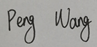 Office Use onlyPERSONAL DETAILSPERSONAL DETAILSPERSONAL DETAILS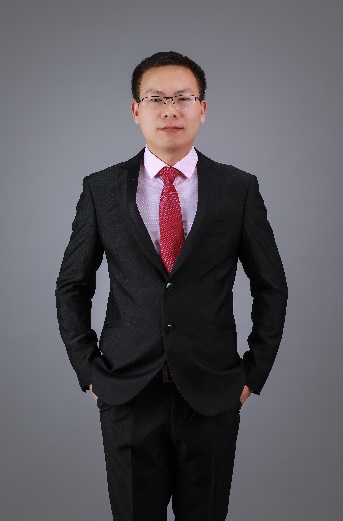 Full NamePeng WangGenderMaleDesignationLecturerDepartmentCollege of EngineeringInstitution/OrganizationHuazhong Agricultural UniversityQualificationDoctorArea of SpecializationMaterials ScienceSub Division Metallic GlassDOBDOJTotal ExperienceMobile Number+86-15271811351Emailwangp@mail.hzau.edu.cnAbout your Education, Experience and Academic achievements (200 words)Education:Experience:2017-Present: Lecturer, College of Engineering, Huazhong Agricultural UniversityAcademic achievements:2015, The Excellent Postgraduate Cadre2014, The Knowledge and Action Scholarship2012, The Merit Postgraduate Student2011, The Outstanding Graduates2010, The Encouragement Scholarship2007, The Freshman ScholarshipAbout your Education, Experience and Academic achievements (200 words)Education:Experience:2017-Present: Lecturer, College of Engineering, Huazhong Agricultural UniversityAcademic achievements:2015, The Excellent Postgraduate Cadre2014, The Knowledge and Action Scholarship2012, The Merit Postgraduate Student2011, The Outstanding Graduates2010, The Encouragement Scholarship2007, The Freshman ScholarshipAbout your Education, Experience and Academic achievements (200 words)Education:Experience:2017-Present: Lecturer, College of Engineering, Huazhong Agricultural UniversityAcademic achievements:2015, The Excellent Postgraduate Cadre2014, The Knowledge and Action Scholarship2012, The Merit Postgraduate Student2011, The Outstanding Graduates2010, The Encouragement Scholarship2007, The Freshman ScholarshipRESEARCH, INNOVATIONS AND EXTENSIONRESEARCH, INNOVATIONS AND EXTENSIONRESEARCH, INNOVATIONS AND EXTENSIONRESEARCH, INNOVATIONS AND EXTENSIONQuestionNos.QuestionNos.No. of Research Project Completed and On Going5Citation index in Scopus/ Web of Science or PubMed/ Indian Citation Index31No. of Consultancy and Industries Sponsored Projects  No. of Books Published with ISBN(Text, Reference,  Chapters and Conference  Proceedings)Total cost of the all Projects in USD/INR$324114No. of Patent Published and Under ProcessNo. of Journals Published in SCI and SCIE index8No. of Editorial Appointments in Journals/ Conferences  (Editor, Reviewer and Member)No. of Journals Published in Scopus, Web of Science and PubMed  index8No of Countries Visited for research activitiesNo. of Journals Published in Other index2No. of  Research scholar GraduatedNo. of Conference  Presentation6No. of  Research scholar  On GoingCumulative impact factor of the last 3 years7.776No. Invited Speaker/ Resource personH-index: Bibliometrics of the publications based on Scopus/ Web of Science.3No. of Research Conference/workshop OrganizedTotal number of Collaborative activities for  research: (Joint publication/Project)Total number of awards and recognition receivedNumber of functional MoUs with other universities/ industries/ corporate.No. of Member of  Professional Bodies:Areas of ResearchMechanical behaviors and deformation mechanisms of materialsMechanical behaviors and deformation mechanisms of materialsMechanical behaviors and deformation mechanisms of materialsAbout your contribution towards the Research & Development, Innovations, and Extension Activities (200 words)Title: Atomistic investigation of aging and rejuvenation in CuZr metallic glass under cyclic loadingAbstract: The structural evolution and mechanical response of CuZr metallic glass (MG) under cyclic loading are investigated by molecular dynamics simulations. Either aging or rejuvenation was observed in the MG under cyclic loading with different cyclic strain amplitudes. Aging is more remarkable in the surface, while rejuvenation is correlated with the nucleation and development of shear transformation zone in the bulk of MG. The MG models with more structural heterogeneity were prepared by increasing the cooling rate during cooling process to exhibit larger degrees of structural evolution and aging during cyclic loading. While the fraction of ordered coordination polyhedron increases monotonically with increasing Cu content, the degree of aging during cyclic loading is not significantly impacted by Cu content. The glass-forming ability is the intrinsic character that governs the change in energy state and structural evolution of MG under cyclic loading. The critical cyclic strain amplitude for the transition from aging to rejuvenation is closely related to the initial structure of MG.https://www.sciencedirect.com/science/article/abs/pii/S0927025620304560About your contribution towards the Research & Development, Innovations, and Extension Activities (200 words)Title: Atomistic investigation of aging and rejuvenation in CuZr metallic glass under cyclic loadingAbstract: The structural evolution and mechanical response of CuZr metallic glass (MG) under cyclic loading are investigated by molecular dynamics simulations. Either aging or rejuvenation was observed in the MG under cyclic loading with different cyclic strain amplitudes. Aging is more remarkable in the surface, while rejuvenation is correlated with the nucleation and development of shear transformation zone in the bulk of MG. The MG models with more structural heterogeneity were prepared by increasing the cooling rate during cooling process to exhibit larger degrees of structural evolution and aging during cyclic loading. While the fraction of ordered coordination polyhedron increases monotonically with increasing Cu content, the degree of aging during cyclic loading is not significantly impacted by Cu content. The glass-forming ability is the intrinsic character that governs the change in energy state and structural evolution of MG under cyclic loading. The critical cyclic strain amplitude for the transition from aging to rejuvenation is closely related to the initial structure of MG.https://www.sciencedirect.com/science/article/abs/pii/S0927025620304560About your contribution towards the Research & Development, Innovations, and Extension Activities (200 words)Title: Atomistic investigation of aging and rejuvenation in CuZr metallic glass under cyclic loadingAbstract: The structural evolution and mechanical response of CuZr metallic glass (MG) under cyclic loading are investigated by molecular dynamics simulations. Either aging or rejuvenation was observed in the MG under cyclic loading with different cyclic strain amplitudes. Aging is more remarkable in the surface, while rejuvenation is correlated with the nucleation and development of shear transformation zone in the bulk of MG. The MG models with more structural heterogeneity were prepared by increasing the cooling rate during cooling process to exhibit larger degrees of structural evolution and aging during cyclic loading. While the fraction of ordered coordination polyhedron increases monotonically with increasing Cu content, the degree of aging during cyclic loading is not significantly impacted by Cu content. The glass-forming ability is the intrinsic character that governs the change in energy state and structural evolution of MG under cyclic loading. The critical cyclic strain amplitude for the transition from aging to rejuvenation is closely related to the initial structure of MG.https://www.sciencedirect.com/science/article/abs/pii/S0927025620304560About your contribution towards the Research & Development, Innovations, and Extension Activities (200 words)Title: Atomistic investigation of aging and rejuvenation in CuZr metallic glass under cyclic loadingAbstract: The structural evolution and mechanical response of CuZr metallic glass (MG) under cyclic loading are investigated by molecular dynamics simulations. Either aging or rejuvenation was observed in the MG under cyclic loading with different cyclic strain amplitudes. Aging is more remarkable in the surface, while rejuvenation is correlated with the nucleation and development of shear transformation zone in the bulk of MG. The MG models with more structural heterogeneity were prepared by increasing the cooling rate during cooling process to exhibit larger degrees of structural evolution and aging during cyclic loading. While the fraction of ordered coordination polyhedron increases monotonically with increasing Cu content, the degree of aging during cyclic loading is not significantly impacted by Cu content. The glass-forming ability is the intrinsic character that governs the change in energy state and structural evolution of MG under cyclic loading. The critical cyclic strain amplitude for the transition from aging to rejuvenation is closely related to the initial structure of MG.https://www.sciencedirect.com/science/article/abs/pii/S0927025620304560PERSONAL/ RESEARCH PROOFS, CATEGORY OF AWARD AND DECLARATIONPERSONAL/ RESEARCH PROOFS, CATEGORY OF AWARD AND DECLARATIONPERSONAL/ RESEARCH PROOFS, CATEGORY OF AWARD AND DECLARATIONGoogle scholar link (Publication Proof)Scopus link (Publication Proof)Linkedin link(Publication Proof)Researchgate link(Publication Proof)https://www.researchgate.net/profile/Wang_Peng19https://www.researchgate.net/profile/Wang_Peng19Institute ID Link/Upload/Number(Working Proof)Certificate Links/Upload/Number(Education  Proof of Last degree)Passport/ Govt. ID  Links/Upload/ Number (Age Proof)Personal website linkTick the Suitable award categoryDistinguished Scientist AwardYoung Scientist AwardLife time achievement Award Outstanding scientist awardWomen Research AwardBest Researcher AwardBest Innovation Award Best Faculty Award Best Research Scholar Award Excellence in InnovationExcellence in ResearchExcellence Award (Any Scientific field) Best Research Award.DecisionReasonSignature of authoritiesDateSelected/Rejected